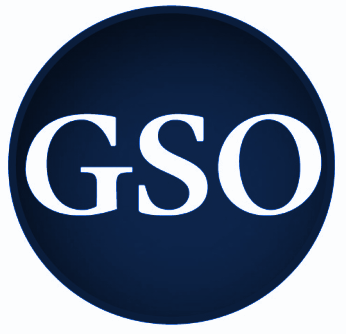 Graduate Student Organization (GSO)55th Senate (Est. 1968)First Regular Meeting AgendaSeptember 14th, 2022 at 5:30 pm ESTNewhouse Communications Center 3-141I. Call to Order (5:30) II. Roll Call III. Opening AddressIV. Invited GuestA. Motion to Permit Invited GuestsB. Peter Vanable, Dean of the Graduate SchoolV. ElectionsA. Explanation of Voting ProcedureB. Recording SecretaryC. Financial SecretaryD. Communications SecretaryD. University Senators (4)E. At-Large Senators (6)VI. Executive Reports A. President’s ReportB. Internal Vice President’s Report	1. State of the Senate	2. State of Committees	3. State of RSOs	4. Confirmation Hearing: President Pro Tempore of the Senate	5. Call for ParliamentarianC. External Vice President’s ReportD. Comptroller’s Report1. State of the BudgetVII. Old Business VIII. New BusinessIX. Remarks for the RecordX. AnnouncementsA. Notify VP Internal Affairs of Committee SelectionsXI. Adjournment (8:00)